CBMENewsflash!Residents May Ask You toAssess Themon an Entrustable Professional Act While On CallEPAs Relevant to Psych EmergManaging Medical Presentations Relevant to PsychiatryPerforming Psychiatric Assessments & Developing DDxPerforming Risk Assessments & Developing Safety PlansDeveloping & Implementing Management PlansStarting / Managing Medications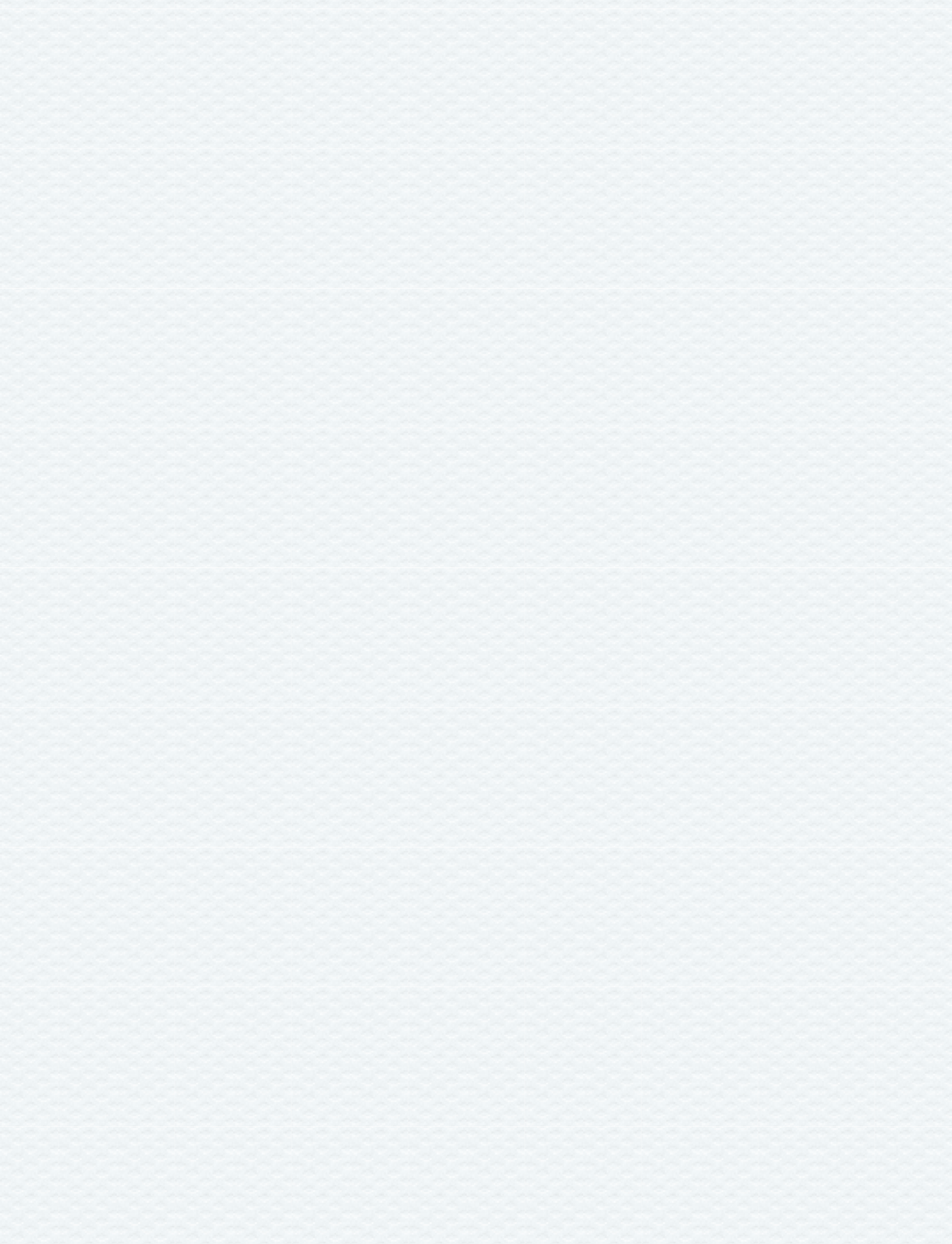 Give resident verbal feedbackResident triggers written eval on MedSISYou log into MedSISComplete the eval that is waiting for you